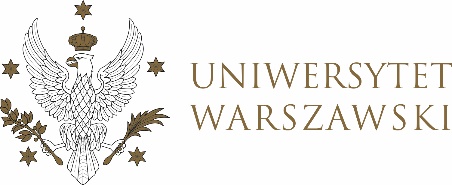 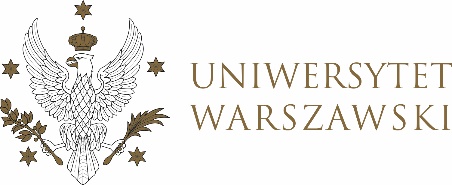 UCHWAŁA NR 10/2024RADY DYDAKTYCZNEJ DLA KIERUNKÓW STUDIÓW 
EUROPEAN POLITICS AND ECONOMICS, GRADUATE PROGRAMME IN INTERNATIONAL RELATIONS, GRADUATE PROGRAMME IN POLITICAL SCIENCE, SOCIAL AND PUBLIC POLICY,UNDERGRADUATE PROGRAMME IN INTERNATIONAL RELATIONS, UNDERGRADUATE PROGRAMME IN POLITICAL SCIENCE, SOCIAL AND PUBLIC POLICYz dnia 21 marca 2024 r.w  sprawie zatwierdzenia tematów prac dyplomowych na kierunku 
European Politics and EconomicsNa podstawie uchwały nr 33/2020 Rady Dydaktycznej WNPSM UW z dnia 19 lipca 2020 r. w sprawie szczegółowych zasad procesu dyplomowania na kierunku European Politics and Economics Rada Dydaktyczna postanawia, co następuje:§ 1	Rada Dydaktyczna zatwierdza tematy prac dyplomowych na kierunku European Politics and Economics stanowiący Załącznik nr 1 do uchwały. § 2Uchwała wchodzi w życie z dniem podjęcia.Przewodnicząca Rady Dydaktycznej: D. Heidrich Załącznik nr 1
z dnia  21 marca  2024 do uchwały nr 10/2024 Rady Dydaktycznej dla kierunków
Undergraduate Programme in International Relations, 
Undergraduate Programme in Political Science, 
Graduate Programme in International Relations, 
Graduate Programme in Political Science, European Politics and Economics, Social and Public PolicyTematy prac dyplomowych dla kierunku European Politics and Economics  w roku akademickim 2023/2024.Numer albumu studentaZatwierdzony temat pracy dyplomowejImię i nazwisko promotora444445Impact of the collapse of communism in Poland and Romania on integration with the European Uniondr hab. Renata Mieńkowska-Norkiene444428European migration policy vis-a-vis the evolution of policies of South Mediterranean countries in the twenty-first centurydr. hab. Renata Mieńkowska-Norkiene444438Populist behaviours of far-right parties in the Weimar Triangle during times of crisis dr hab. Renata Mieńkowska-Norkiene444433European policy towards Ukraine following February 24th, 2022dr hab. Renata Mieńkowska-Norkiene444444Impact of growth of populist right-wing parties on the processes of democratic backsliding in the European Uniondr hab. Renata Mieńkowska-Norkiene439174The relations between the European Union and Western Balkans: the case study of Serbiadr hab. Adam Szymański, prof. ucz.430636Culture as the subject of EU policy? Analysis of the perspective of communitarianizationdr hab. Adam Szymański, prof. ucz.446094Turkey–EU relations in the era of AKPdr hab. Adam Szymański444440The governments of populist parties: a comparative analysis of Visegrád countries after 2010dr hab. Adam Szymański, prof. ucz.427968Bearing the brunt: analysing the economic impact of EU sanctions on the Russian economy in the context of the invasion on Ukrainedr hab. Jan Hagemejer, prof. ucz. 436488Analysis of the EU–South Korea Free Trade Agreement (FTA): comparing tariffs and non-tariff trade measuresdr hab. Jan Hagemejer, prof. ucz.444426 Foreign policy in the agenda of European Commission: case of Ukrainedr hab. Vadym Zheltovskyy